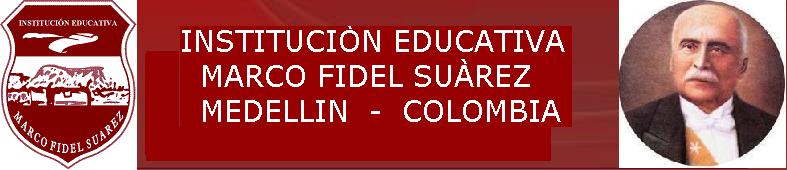 SECRETARIA DE EDUCACIONEDUCACIÓN PRESENCIAL PARA ADULTOSÁREA: EDUCACION RELIGIOSACLEI: DOSOBJETIVO DE CLEI: Reconocer que la celebración es expresión de los sentimientos más profundos del ser humano y de la cultura.SECRETARIA DE EDUCACIONEDUCACIÓN PRESENCIAL PARA ADULTOSÁREA: EDUCACION  RELIGIOSACLEI: DOSOBJETIVO DE CLEI: Identificar el sentido de las celebraciones en (el pueblo) Jesús como actualización pascual y manifestaciones del reino de Dios, Descubrir que las celebraciones en la iglesia son manifestaciones de la (salvación) acción salvadora de DiosSECRETARIA DE EDUCACIONEDUCACIÓN PRESENCIAL PARA ADULTOSÁREA: EDUCACION  RELIGIOSACLEI: DOSOBJETIVO DE CLEI: Identificar el sentido de las celebraciones en Jesús como actualización pascual y manifestación del reino de Dios.SECRETARIA DE EDUCACIONEDUCACIÓN PRESENCIAL PARA ADULTOSÁREA: EDUCACION RELIGIOSACLEI: DOSOBJETIVO DE CLEI: Descubrir que las celebraciones en la iglesia son manifestaciones de la acción salvadora de DiosPERIODO: 1INTENSIDAD HORARIA: 10 horasNo DESEMANAS: 10 PREGUNTAS PROBLEMATIZADORASAntropológica. Trascendental. Cristológica– bíblica. Eclesiología.¿Cómo las prácticas religiosas fortalecen la dignidad humana?COMPETENCIAS:Autonomía, creatividad, desarrollo del pensamiento crítico reflexivo, desarrollo de la espiritualidad, axiología, sociales y ciudadanas, relaciones intra e interpersonales.ESTANDARES:Reconocimiento de la dignidad del hombre y la mujer como seres iguales. Comprende la vocación como camino de realización del pueblo de Dios.Comprensión que el hombre y la mujer son iguales en  dignidad  y diferentes en su forma de realizarse  como personas.Experimentación de patrones de comparación entre el hombre y la mujer para su realización personal.Valora el trabajo digno y diverso de cada persona.INDICADORESReconoce la vocación en la persona humana.Reconoce la importancia de respetar la dignidad del ser humano.CONTENIDOSLa dignidad del ser humanoDiferencias entre el hombre y la mujer.La realización del ser humano Proyecto de vida. (que quiero para mi vida, metas, objetivos, profesiones) P.financieraCONTENIDOSLa dignidad del ser humanoDiferencias entre el hombre y la mujer.La realización del ser humano Proyecto de vida. (que quiero para mi vida, metas, objetivos, profesiones) P.financieraCONTENIDOSLa dignidad del ser humanoDiferencias entre el hombre y la mujer.La realización del ser humano Proyecto de vida. (que quiero para mi vida, metas, objetivos, profesiones) P.financieraCONTENIDOSLa dignidad del ser humanoDiferencias entre el hombre y la mujer.La realización del ser humano Proyecto de vida. (que quiero para mi vida, metas, objetivos, profesiones) P.financieraCONTENIDOSLa dignidad del ser humanoDiferencias entre el hombre y la mujer.La realización del ser humano Proyecto de vida. (que quiero para mi vida, metas, objetivos, profesiones) P.financieraCONTENIDOSLa dignidad del ser humanoDiferencias entre el hombre y la mujer.La realización del ser humano Proyecto de vida. (que quiero para mi vida, metas, objetivos, profesiones) P.financieraCONCEPTUALCONCEPTUALPROCEDIMENTALPROCEDIMENTALACTITUDINALACTITUDINALReconocimiento de la dignidad del hombre y la mujer  como seres igualesComprensión que el hombre  y la mujer son iguales en  dignidad  y diferentes en su forma de realizarse  como personas.Comprensión de Dios como el ser que sigue presente y  actúa  en nuestra historia.Reconocimiento de la dignidad del hombre y la mujer  como seres igualesComprensión que el hombre  y la mujer son iguales en  dignidad  y diferentes en su forma de realizarse  como personas.Comprensión de Dios como el ser que sigue presente y  actúa  en nuestra historia.Experimentación de patrones de comparación entre el hombre y la mujer para su realización personal.Adaptación de lecturas y representaciones, sobre el acompañamiento que hizo Dios en relación con su pueblo elegido.Experimentación de patrones de comparación entre el hombre y la mujer para su realización personal.Adaptación de lecturas y representaciones, sobre el acompañamiento que hizo Dios en relación con su pueblo elegido.Valora el trabajo  digno y diverso de cada persona.Valora el trabajo  digno y diverso de cada persona.METODOLOGIAMETODOLOGIARECURSOSRECURSOSACTIVIDADESACTIVIDADESSe asume como modelo pedagógico institucional, el modelo pedagógico social el cual está sustentado en una concepción de la pedagogía social como enfoque pedagógico para orientar el diseño, gestión y evaluación del currículo. Desde esta perspectiva disciplinar, el énfasis se realiza en el aprendizaje experiencial y experimental, en la vida y para la vida. El modelo pedagógico social con los énfasis en los enfoques de aprendizaje significativo, cooperativo, conceptual y experimental fue elegido para facilitar el logro de la visión, la misión y los objetivos de la Institución Educativa Marco Fidel Suárez, así como el perfil y los desafíos de la educación en nuestra comunidad. Esto significa que se utiliza el enfoque constructivista integral para desarrollar el pensamiento, las competencias y las inteligencias de los estudiantes.Se asume como modelo pedagógico institucional, el modelo pedagógico social el cual está sustentado en una concepción de la pedagogía social como enfoque pedagógico para orientar el diseño, gestión y evaluación del currículo. Desde esta perspectiva disciplinar, el énfasis se realiza en el aprendizaje experiencial y experimental, en la vida y para la vida. El modelo pedagógico social con los énfasis en los enfoques de aprendizaje significativo, cooperativo, conceptual y experimental fue elegido para facilitar el logro de la visión, la misión y los objetivos de la Institución Educativa Marco Fidel Suárez, así como el perfil y los desafíos de la educación en nuestra comunidad. Esto significa que se utiliza el enfoque constructivista integral para desarrollar el pensamiento, las competencias y las inteligencias de los estudiantes.TALENTO HUMANO: Rector y coordinadores, Docentes de preescolar y básica primaria, Docentes de la asignatura, Sacerdote, Estudiantes monitores, Estudiantes de la Institución Educativa, Padres de familia.RECURSOS FÍSICOS: Salones de clase, Aula informática y de proyección, Biblioteca, Lugares cercanos a la institución educativa.MEDIOS Y AYUDAS: Películas,  Grabadora, Televisor, D.V.D, Video Beam, Computadores.MATERIAL DIDÁCTICO: Libros , Material Fotocopiado, Biblias, Revistas, Periódicos, Láminas, Carteles, Carteleras, Objetos reales, Folletos.RECURSOS INSTITUCIONALES: Ministerio de Educación Nacional, Secretaría de Educación Municipal de Medellín EDÚCAME, Núcleo de Desarrollo Educativo No. 930.TALENTO HUMANO: Rector y coordinadores, Docentes de preescolar y básica primaria, Docentes de la asignatura, Sacerdote, Estudiantes monitores, Estudiantes de la Institución Educativa, Padres de familia.RECURSOS FÍSICOS: Salones de clase, Aula informática y de proyección, Biblioteca, Lugares cercanos a la institución educativa.MEDIOS Y AYUDAS: Películas,  Grabadora, Televisor, D.V.D, Video Beam, Computadores.MATERIAL DIDÁCTICO: Libros , Material Fotocopiado, Biblias, Revistas, Periódicos, Láminas, Carteles, Carteleras, Objetos reales, Folletos.RECURSOS INSTITUCIONALES: Ministerio de Educación Nacional, Secretaría de Educación Municipal de Medellín EDÚCAME, Núcleo de Desarrollo Educativo No. 930.Exposición, puestas en común, conceptualización en el cuaderno, talleres y actividades grupales, elaboración de carteleras y afiches para exponer, iniciar la elaboración del proyecto de vida, mesa redonda, observar videos y realizar conclusiones, investigaciones en internet, encarta y biblioteca.Exposición, puestas en común, conceptualización en el cuaderno, talleres y actividades grupales, elaboración de carteleras y afiches para exponer, iniciar la elaboración del proyecto de vida, mesa redonda, observar videos y realizar conclusiones, investigaciones en internet, encarta y biblioteca.EVALUACIONEVALUACIONEVALUACIONEVALUACIONEVALUACIONEVALUACIONCRITERIOPROCESOPROCESOPROCEDIMIENTOPROCEDIMIENTOFRECUENCIALa evaluación en la INSTITUCIÓN EDUCATIVA MARCO FIDEL SUÁREZ se concibe como un proceso sistemático y permanente que comprende la búsqueda y obtención de información de diversas fuentes acerca de la calidad del desempeño, avance, rendimiento o logro del estudiante y de la calidad de los procesos empleados por los docentes, la organización y análisis de la información, de su importancia y pertinencia de conformidad con los objetivos que se esperan alcanzar. (Art. 6 del SIEE).La evaluación entendida como un proceso de investigación para emitir un juicio lleva a desarrollar un proceso que se realiza en varia etapas:Obtener información,Analizar e interpretar la informaciónEmitir un juicio Tomar una decisión.  La evaluación entendida como un proceso de investigación para emitir un juicio lleva a desarrollar un proceso que se realiza en varia etapas:Obtener información,Analizar e interpretar la informaciónEmitir un juicio Tomar una decisión.  La valoración correspondiente a diferentesactividades evaluativas y el seguimiento por parte del profesor(a), debe hacerseLlevando un registro de la información que arroja el proceso evaluativo, este permite tener una memoria escrita de las fortalezas y dificultades del estudiante.El seguimiento le permitirá al estudiante, tomar conciencia sobre sus avances y dificultades, para reflexionar constantemente sobre su proceso de aprendizaje y convertirse en controlador de sus propios procesos formativos en los que interviene.Monitoreando sus acciones frente a la apropiación de conocimiento y creando sus propias metas en la superación de los indicadores de desempeño no alcanzados.Se realizará una autoevaluación con un en cada periodo.Para los(as) estudiantes que presentan Necesidades Educativas Especiales se implementarán adaptaciones para evaluar las competencias de estos estudiantes.La valoración correspondiente a diferentesactividades evaluativas y el seguimiento por parte del profesor(a), debe hacerseLlevando un registro de la información que arroja el proceso evaluativo, este permite tener una memoria escrita de las fortalezas y dificultades del estudiante.El seguimiento le permitirá al estudiante, tomar conciencia sobre sus avances y dificultades, para reflexionar constantemente sobre su proceso de aprendizaje y convertirse en controlador de sus propios procesos formativos en los que interviene.Monitoreando sus acciones frente a la apropiación de conocimiento y creando sus propias metas en la superación de los indicadores de desempeño no alcanzados.Se realizará una autoevaluación con un en cada periodo.Para los(as) estudiantes que presentan Necesidades Educativas Especiales se implementarán adaptaciones para evaluar las competencias de estos estudiantes.La evaluación será de forma permanente y continua de acuerdoa los requerimientos de cada tema, del área –asignatura e intensidadHoraria.En cada periodo académico, sehará un mínimo de 6 valoraciones yse realiza un seguimiento correspondiente adiferentes estrategias evaluativas: pruebasescritas y orales,consultas, exposiciones,actividades desarrolladas en clase en forma individual y grupal,tareas, talleres, sustentaciones etc.OBSERVACIONES.OBSERVACIONES.OBSERVACIONES.OBSERVACIONES.OBSERVACIONES.OBSERVACIONES.PERIODO: 2INTENSIDAD HORARIA: 10 horasNo DESEMANAS: 10 PREGUNTAS PROBLEMATIZADORASAntropológica. Trascendental. Cristológica– bíblica. Eclesiología.¿Cómo interiorizar las enseñanzas de los apóstoles para aplicar en nuestra vida cotidiana?COMPETENCIAS: autonomía, creatividad, desarrollo del pensamiento crítico reflexivo, desarrollo de la espiritualidad, axiología, sociales y ciudadanas, relaciones intra e interpersonales.ESTANDARES:Comprensión de Jesús como una propuesta y una respuesta de vida para el ser humano que busca realizarse como persona.Da razón del contenido y mensaje de algunos textos bíblicos referentes al seguimiento de Jesús.Expresa razones y convicciones sobre su   pertenencia a la Iglesia.Distingue las   características de   la Iglesia y  sus diferencias con las confesiones  religiosas no cristianas.Inspira su comportamiento en la persona de   Jesús.INDICADORESComprende la vocación de Jesús como una propuesta de vida para el ser humano.Demuestra respeto por la fe y la religión que profesa cada ser humano.CONTENIDOSLas enseñanzas de Jesús y sus discípulos. Los mandamientos.La Iglesia y las diferentes confesiones religiosas.La importancia de pertenecer a una iglesia.El respeto por las diferencias.El valor de la tolerancia. Proyecto de vida (valores, historia familiar, significado de fe) P.financieraCONTENIDOSLas enseñanzas de Jesús y sus discípulos. Los mandamientos.La Iglesia y las diferentes confesiones religiosas.La importancia de pertenecer a una iglesia.El respeto por las diferencias.El valor de la tolerancia. Proyecto de vida (valores, historia familiar, significado de fe) P.financieraCONTENIDOSLas enseñanzas de Jesús y sus discípulos. Los mandamientos.La Iglesia y las diferentes confesiones religiosas.La importancia de pertenecer a una iglesia.El respeto por las diferencias.El valor de la tolerancia. Proyecto de vida (valores, historia familiar, significado de fe) P.financieraCONTENIDOSLas enseñanzas de Jesús y sus discípulos. Los mandamientos.La Iglesia y las diferentes confesiones religiosas.La importancia de pertenecer a una iglesia.El respeto por las diferencias.El valor de la tolerancia. Proyecto de vida (valores, historia familiar, significado de fe) P.financieraCONTENIDOSLas enseñanzas de Jesús y sus discípulos. Los mandamientos.La Iglesia y las diferentes confesiones religiosas.La importancia de pertenecer a una iglesia.El respeto por las diferencias.El valor de la tolerancia. Proyecto de vida (valores, historia familiar, significado de fe) P.financieraCONTENIDOSLas enseñanzas de Jesús y sus discípulos. Los mandamientos.La Iglesia y las diferentes confesiones religiosas.La importancia de pertenecer a una iglesia.El respeto por las diferencias.El valor de la tolerancia. Proyecto de vida (valores, historia familiar, significado de fe) P.financieraCONCEPTUALCONCEPTUALPROCEDIMENTALPROCEDIMENTALACTITUDINALACTITUDINALComprensión de Jesús como una propuesta y una respuesta de vida para el ser humano que busca realizarse como persona.Distingue las   características de   la Iglesia y sus diferencias con las confesiones religiosas no cristianas.Comprensión de Jesús como una propuesta y una respuesta de vida para el ser humano que busca realizarse como persona.Distingue las   características de   la Iglesia y sus diferencias con las confesiones religiosas no cristianas.Da razón del contenido y mensaje de algunos textos bíblicos referentes al seguimiento de Jesús.Expresa razones y convicciones sobre su   pertenencia a la Iglesia.Da razón del contenido y mensaje de algunos textos bíblicos referentes al seguimiento de Jesús.Expresa razones y convicciones sobre su   pertenencia a la Iglesia.Inspira su comportamiento en la persona de   Jesús.Inspira su comportamiento en la persona de   Jesús.METODOLOGIAMETODOLOGIARECURSOSRECURSOSACTIVIDADESACTIVIDADESSe asume como modelo pedagógico institucional, el modelo pedagógico social el cual está sustentado en una concepción de la pedagogía social como enfoque pedagógico para orientar el diseño, gestión y evaluación del currículo. Desde esta perspectiva disciplinar, el énfasis se realiza en el aprendizaje experiencial y experimental, en la vida y para la vida. El modelo pedagógico social con los énfasis en los enfoques de aprendizaje significativo, cooperativo, conceptual y experimental fue elegido para facilitar el logro de la visión, la misión y los objetivos de la Institución Educativa Marco Fidel Suárez, así como el perfil y los desafíos de la educación en nuestra comunidad. Esto significa que se utiliza el enfoque constructivista integral para desarrollar el pensamiento, las competencias y las inteligencias de los estudiantes.Se asume como modelo pedagógico institucional, el modelo pedagógico social el cual está sustentado en una concepción de la pedagogía social como enfoque pedagógico para orientar el diseño, gestión y evaluación del currículo. Desde esta perspectiva disciplinar, el énfasis se realiza en el aprendizaje experiencial y experimental, en la vida y para la vida. El modelo pedagógico social con los énfasis en los enfoques de aprendizaje significativo, cooperativo, conceptual y experimental fue elegido para facilitar el logro de la visión, la misión y los objetivos de la Institución Educativa Marco Fidel Suárez, así como el perfil y los desafíos de la educación en nuestra comunidad. Esto significa que se utiliza el enfoque constructivista integral para desarrollar el pensamiento, las competencias y las inteligencias de los estudiantes.TALENTO HUMANO: Rector y coordinadores, Docentes de preescolar y básica primaria, Docentes de la asignatura, Sacerdote, Estudiantes monitores, Estudiantes de la Institución Educativa, Padres de familia.RECURSOS FÍSICOS: Salones de clase, Aula informática y de proyección, Biblioteca, Lugares cercanos a la institución educativa.MEDIOS Y AYUDAS: Películas,  Grabadora, Televisor, D.V.D, Video Beam, Computadores.MATERIAL DIDÁCTICO: Libros , Material Fotocopiado, Biblias, Revistas, Periódicos, Láminas, Carteles, Carteleras, Objetos reales, Folletos.RECURSOS INSTITUCIONALES: Ministerio de Educación Nacional, Secretaría de Educación Municipal de Medellín EDÚCAME, Núcleo de Desarrollo Educativo No. 930.TALENTO HUMANO: Rector y coordinadores, Docentes de preescolar y básica primaria, Docentes de la asignatura, Sacerdote, Estudiantes monitores, Estudiantes de la Institución Educativa, Padres de familia.RECURSOS FÍSICOS: Salones de clase, Aula informática y de proyección, Biblioteca, Lugares cercanos a la institución educativa.MEDIOS Y AYUDAS: Películas,  Grabadora, Televisor, D.V.D, Video Beam, Computadores.MATERIAL DIDÁCTICO: Libros , Material Fotocopiado, Biblias, Revistas, Periódicos, Láminas, Carteles, Carteleras, Objetos reales, Folletos.RECURSOS INSTITUCIONALES: Ministerio de Educación Nacional, Secretaría de Educación Municipal de Medellín EDÚCAME, Núcleo de Desarrollo Educativo No. 930.Juego de roles, dramatizaciones, lecturas reflexivas, cuadros sinópticos, lecturas e interpretaciones de pasajes bíblicos, observar videos y realizar foro, elaboración de mapas conceptuales, sopas de letras, crucigramas, taller reflexivo, taller escrito, explicaciones y conceptualización en el cuaderno.Juego de roles, dramatizaciones, lecturas reflexivas, cuadros sinópticos, lecturas e interpretaciones de pasajes bíblicos, observar videos y realizar foro, elaboración de mapas conceptuales, sopas de letras, crucigramas, taller reflexivo, taller escrito, explicaciones y conceptualización en el cuaderno.EVALUACIONEVALUACIONEVALUACIONEVALUACIONEVALUACIONEVALUACIONCRITERIOPROCESOPROCESOPROCEDIMIENTOPROCEDIMIENTOFRECUENCIALa evaluación en la INSTITUCIÓN EDUCATIVA MARCO FIDEL SUÁREZ se concibe como un proceso sistemático y permanente que comprende la búsqueda y obtención de información de diversas fuentes acerca de la calidad del desempeño, avance, rendimiento o logro del estudiante y de la calidad de los procesos empleados por los docentes, la organización y análisis de la información, de su importancia y pertinencia de conformidad con los objetivos que se esperan alcanzar. (Art. 6 del SIEE).La evaluación entendida como un proceso de investigación para emitir un juicio lleva a desarrollar un proceso que se realiza en varia etapas:Obtener información,Analizar e interpretar la informaciónEmitir un juicio Tomar una decisión.  La evaluación entendida como un proceso de investigación para emitir un juicio lleva a desarrollar un proceso que se realiza en varia etapas:Obtener información,Analizar e interpretar la informaciónEmitir un juicio Tomar una decisión.  La valoración correspondiente a diferentesactividades evaluativas y el seguimiento por parte del profesor(a), debe hacerseLlevando un registro de la información que arroja el proceso evaluativo, este permite tener una memoria escrita de las fortalezas y dificultades del estudiante.El seguimiento le permitirá al estudiante, tomar conciencia sobre sus avances y dificultades, para reflexionar constantemente sobre suproceso de aprendizaje y convertirse en controlador de sus propios procesos formativos en los que interviene,Monitoreando sus acciones frente a la apropiación de conocimiento y creando sus propias metas en la superación de los indicadores de desempeño no alcanzados.Se realizará una autoevaluación con un en cada periodo.Para los(as) estudiantes que presentan Necesidades Educativas Especiales se implementarán adaptaciones para evaluar las competencias de estos estudiantes.La valoración correspondiente a diferentesactividades evaluativas y el seguimiento por parte del profesor(a), debe hacerseLlevando un registro de la información que arroja el proceso evaluativo, este permite tener una memoria escrita de las fortalezas y dificultades del estudiante.El seguimiento le permitirá al estudiante, tomar conciencia sobre sus avances y dificultades, para reflexionar constantemente sobre suproceso de aprendizaje y convertirse en controlador de sus propios procesos formativos en los que interviene,Monitoreando sus acciones frente a la apropiación de conocimiento y creando sus propias metas en la superación de los indicadores de desempeño no alcanzados.Se realizará una autoevaluación con un en cada periodo.Para los(as) estudiantes que presentan Necesidades Educativas Especiales se implementarán adaptaciones para evaluar las competencias de estos estudiantes.La evaluación será de forma permanente y continua de acuerdoa los requerimientos de cada tema, del área –asignatura e intensidadHoraria.En cada periodo académico, sehará un mínimo de 6 valoraciones yse realiza un seguimiento correspondiente adiferentes estrategias evaluativas: pruebasescritas y orales,consultas, exposiciones,actividades desarrolladas en clase en forma individual y grupal,tareas, talleres, sustentaciones etc.OBSERVACIONES.OBSERVACIONES.OBSERVACIONES.OBSERVACIONES.OBSERVACIONES.OBSERVACIONES.PERIODO: 3INTENSIDAD HORARIA: 10 horasNo DESEMANAS: 10 PREGUNTAS PROBLEMATIZADORAS Antropológica. Trascendental. Cristológica– bíblica.  Eclesiología.¿Cómo permea la historia de Jesús y sus enseñanzas en nuestra historia personal?COMPETENCIAS: autonomía, creatividad, desarrollo del pensamiento crítico reflexivo, desarrollo de la espiritualidad, axiología, sociales y ciudadanas, relaciones intra e interpersonales.ESTANDARES: Reconocimiento de temas centrales en la enseñanza de los profetas.Reflexiona sobre su proyecto de vida cristiana basado en las bienaventuranzas.Identifica la historia de las primeras comunidades cristianas.INDICADORESReflexiona acerca del testimonio de Jesús que cuestiona e invita al hombre a seguirlo.Identifica las bienaventuranzas y las tiene en cuenta para la elaboración de su proyecto de vida.CONTENIDOSEl testimonio y enseñanza de Jesús y sus discípulos.Las bienaventuranzas.Principales profetas de la biblia.Historia de las primeras comunidades cristianas.Proyecto de vida (los valores, autobiografía, cualidades, defectos). P.financieraCONTENIDOSEl testimonio y enseñanza de Jesús y sus discípulos.Las bienaventuranzas.Principales profetas de la biblia.Historia de las primeras comunidades cristianas.Proyecto de vida (los valores, autobiografía, cualidades, defectos). P.financieraCONTENIDOSEl testimonio y enseñanza de Jesús y sus discípulos.Las bienaventuranzas.Principales profetas de la biblia.Historia de las primeras comunidades cristianas.Proyecto de vida (los valores, autobiografía, cualidades, defectos). P.financieraCONTENIDOSEl testimonio y enseñanza de Jesús y sus discípulos.Las bienaventuranzas.Principales profetas de la biblia.Historia de las primeras comunidades cristianas.Proyecto de vida (los valores, autobiografía, cualidades, defectos). P.financieraCONTENIDOSEl testimonio y enseñanza de Jesús y sus discípulos.Las bienaventuranzas.Principales profetas de la biblia.Historia de las primeras comunidades cristianas.Proyecto de vida (los valores, autobiografía, cualidades, defectos). P.financieraCONTENIDOSEl testimonio y enseñanza de Jesús y sus discípulos.Las bienaventuranzas.Principales profetas de la biblia.Historia de las primeras comunidades cristianas.Proyecto de vida (los valores, autobiografía, cualidades, defectos). P.financieraCONCEPTUALCONCEPTUALPROCEDIMENTALPROCEDIMENTALACTITUDINALACTITUDINALReconocimiento de temas centrales en la enseñanza de los profetas.Identifica la historia de las primeras comunidades cristianas.Reconocimiento de temas centrales en la enseñanza de los profetas.Identifica la historia de las primeras comunidades cristianas.Relaciona la enseñanza de los profetas con el contexto y las situaciones del pueblo de Israel.Relaciona la enseñanza de los profetas con el contexto y las situaciones del pueblo de Israel.Comparte sus experiencias más significativas cuando ha dado testimonio de la verdad o ha defendido a alguien.Comparte sus experiencias más significativas cuando ha dado testimonio de la verdad o ha defendido a alguien.METODOLOGIAMETODOLOGIARECURSOSRECURSOSACTIVIDADESACTIVIDADESSe asume como modelo pedagógico institucional, el modelo pedagógico social el cual está sustentado en una concepción de la pedagogía social como enfoque pedagógico para orientar el diseño, gestión y evaluación del currículo. Desde esta perspectiva disciplinar, el énfasis se realiza en el aprendizaje experiencial y experimental, en la vida y para la vida. El modelo pedagógico social con los énfasis en los enfoques de aprendizaje significativo, cooperativo, conceptual y experimental fue elegido para facilitar el logro de la visión, la misión y los objetivos de la Institución Educativa Marco Fidel Suárez, así como el perfil y los desafíos de la educación en nuestra comunidad. Esto significa que se utiliza el enfoque constructivista integral para desarrollar el pensamiento, las competencias y las inteligencias de los estudiantes.Se asume como modelo pedagógico institucional, el modelo pedagógico social el cual está sustentado en una concepción de la pedagogía social como enfoque pedagógico para orientar el diseño, gestión y evaluación del currículo. Desde esta perspectiva disciplinar, el énfasis se realiza en el aprendizaje experiencial y experimental, en la vida y para la vida. El modelo pedagógico social con los énfasis en los enfoques de aprendizaje significativo, cooperativo, conceptual y experimental fue elegido para facilitar el logro de la visión, la misión y los objetivos de la Institución Educativa Marco Fidel Suárez, así como el perfil y los desafíos de la educación en nuestra comunidad. Esto significa que se utiliza el enfoque constructivista integral para desarrollar el pensamiento, las competencias y las inteligencias de los estudiantes.TALENTO HUMANO: Rector y coordinadores, Docentes de preescolar y básica primaria, Docentes de la asignatura, Sacerdote, Estudiantes monitores, Estudiantes de la Institución Educativa, Padres de familia.RECURSOS FÍSICOS: Salones de clase, Aula informática y de proyección, Biblioteca, Lugares cercanos a la institución educativa.MEDIOS Y AYUDAS: Películas, Grabadora, Televisor, D.V.D, Video Beam, Computadores.MATERIAL DIDÁCTICO: Libros , Material Fotocopiado, Biblias, Revistas, Periódicos, Láminas, Carteles, Carteleras, Objetos reales, Folletos.RECURSOS INSTITUCIONALES: Ministerio de Educación Nacional, Secretaría de Educación Municipal de Medellín EDÚCAME, Núcleo de Desarrollo Educativo No. 930.TALENTO HUMANO: Rector y coordinadores, Docentes de preescolar y básica primaria, Docentes de la asignatura, Sacerdote, Estudiantes monitores, Estudiantes de la Institución Educativa, Padres de familia.RECURSOS FÍSICOS: Salones de clase, Aula informática y de proyección, Biblioteca, Lugares cercanos a la institución educativa.MEDIOS Y AYUDAS: Películas, Grabadora, Televisor, D.V.D, Video Beam, Computadores.MATERIAL DIDÁCTICO: Libros , Material Fotocopiado, Biblias, Revistas, Periódicos, Láminas, Carteles, Carteleras, Objetos reales, Folletos.RECURSOS INSTITUCIONALES: Ministerio de Educación Nacional, Secretaría de Educación Municipal de Medellín EDÚCAME, Núcleo de Desarrollo Educativo No. 930.Explicaciones, conceptualización en el cuaderno, elaboración de afiches y plegables, observar video y realizar conclusiones, exposición, taller escrito, taller reflexivo, investigaciones en internet y biblioteca, mapas conceptuales.Explicaciones, conceptualización en el cuaderno, elaboración de afiches y plegables, observar video y realizar conclusiones, exposición, taller escrito, taller reflexivo, investigaciones en internet y biblioteca, mapas conceptuales.EVALUACIONEVALUACIONEVALUACIONEVALUACIONEVALUACIONEVALUACIONCRITERIOPROCESOPROCESOPROCEDIMIENTOPROCEDIMIENTOFRECUENCIALa evaluación en la INSTITUCIÓN EDUCATIVA MARCO FIDEL SUÁREZ se concibe como un proceso sistemático y permanente que comprende la búsqueda y obtención de información de diversas fuentes acerca de la calidad del desempeño, avance, rendimiento o logro del estudiante y de la calidad de los procesos empleados por los docentes, la organización y análisis de la información, de su importancia y pertinencia de conformidad con los objetivos que se esperan alcanzar. (Art. 6 del SIEE).La evaluación entendida como un proceso de investigación para emitir un juicio lleva a desarrollar un proceso que se realiza en varia etapas:Obtener información,Analizar e interpretar la informaciónEmitir un juicio Tomar una decisión.  La evaluación entendida como un proceso de investigación para emitir un juicio lleva a desarrollar un proceso que se realiza en varia etapas:Obtener información,Analizar e interpretar la informaciónEmitir un juicio Tomar una decisión.  La valoración correspondiente a diferentesactividades evaluativas y el seguimiento por parte del profesor(a), debe hacerseLlevando un registro de la información que arroja el proceso evaluativo, este permite tener una memoria escrita de las fortalezas y dificultades del estudiante.El seguimiento le permitirá al estudiante, tomar conciencia sobre sus avances y dificultades, para reflexionar constantemente sobre suproceso de aprendizaje y convertirse en controlador de sus propios procesos formativos en los que interviene,Monitoreando sus acciones frente a la apropiación de conocimiento y creando sus propias metas en la superación de los indicadores de desempeño no alcanzados.Se realizará una autoevaluación con un en cada periodo.Para los(as) estudiantes que presentan Necesidades Educativas Especiales se implementarán adaptaciones para evaluar las competencias de estos estudiantes.La valoración correspondiente a diferentesactividades evaluativas y el seguimiento por parte del profesor(a), debe hacerseLlevando un registro de la información que arroja el proceso evaluativo, este permite tener una memoria escrita de las fortalezas y dificultades del estudiante.El seguimiento le permitirá al estudiante, tomar conciencia sobre sus avances y dificultades, para reflexionar constantemente sobre suproceso de aprendizaje y convertirse en controlador de sus propios procesos formativos en los que interviene,Monitoreando sus acciones frente a la apropiación de conocimiento y creando sus propias metas en la superación de los indicadores de desempeño no alcanzados.Se realizará una autoevaluación con un en cada periodo.Para los(as) estudiantes que presentan Necesidades Educativas Especiales se implementarán adaptaciones para evaluar las competencias de estos estudiantes.La evaluación será de forma permanente y continua de acuerdoa los requerimientos de cada tema, del área –asignatura e intensidadHoraria.En cada periodo académico, sehará un mínimo de 6 valoraciones yse realiza un seguimiento correspondiente adiferentes estrategias evaluativas: pruebasescritas y orales,consultas, exposiciones,actividades desarrolladas en clase en forma individual y grupal,tareas, talleres, sustentaciones etc.OBSERVACIONES.OBSERVACIONES.OBSERVACIONES.OBSERVACIONES.OBSERVACIONES.OBSERVACIONES.PERIODO: 4INTENSIDAD HORARIA: 10 horasNo DESEMANAS: 10 PREGUNTAS PROBLEMATIZADORAS Antropológica. Trascendental. Cristológica– bíblica. Eclesiología.¿Cuáles son las actitudes de Cristo que debe imitar del cristiano para dar testimonio del Reino de Dios? ¿Cuáles son las actitudes de Cristo que debe imitar del cristiano para dar testimonio del Reino de Dios?COMPETENCIAS: Autonomía, creatividad, desarrollo del pensamiento crítico reflexivo, desarrollo de la espiritualidad, axiología, sociales y ciudadanas, relaciones intra e interpersonales.ESTANDARES:Distingue los sacramentos que ayudan a la iniciación cristiana, los que fortalecen y santifican   los diversos estados de vida.Valora el sacramento de la    Eucaristía   como vínculo de amor de los testigos de   Cristo.INDICADORESComprende que el testimonio de la iglesia confirma la fe del cristiano.Identifica los sacramentos y los asume en su vida cristiana.CONTENIDOSLos sacramentosLa eucaristía. La biblia y sus partes.El valor de la fe y la verdad. El respeto, Proyecto de vida (metas, identidad, proyección al futuro, fortalezas, debilidades, las emociones, los sentimientos,   habilidades) P.financieraCONTENIDOSLos sacramentosLa eucaristía. La biblia y sus partes.El valor de la fe y la verdad. El respeto, Proyecto de vida (metas, identidad, proyección al futuro, fortalezas, debilidades, las emociones, los sentimientos,   habilidades) P.financieraCONTENIDOSLos sacramentosLa eucaristía. La biblia y sus partes.El valor de la fe y la verdad. El respeto, Proyecto de vida (metas, identidad, proyección al futuro, fortalezas, debilidades, las emociones, los sentimientos,   habilidades) P.financieraCONTENIDOSLos sacramentosLa eucaristía. La biblia y sus partes.El valor de la fe y la verdad. El respeto, Proyecto de vida (metas, identidad, proyección al futuro, fortalezas, debilidades, las emociones, los sentimientos,   habilidades) P.financieraCONTENIDOSLos sacramentosLa eucaristía. La biblia y sus partes.El valor de la fe y la verdad. El respeto, Proyecto de vida (metas, identidad, proyección al futuro, fortalezas, debilidades, las emociones, los sentimientos,   habilidades) P.financieraCONTENIDOSLos sacramentosLa eucaristía. La biblia y sus partes.El valor de la fe y la verdad. El respeto, Proyecto de vida (metas, identidad, proyección al futuro, fortalezas, debilidades, las emociones, los sentimientos,   habilidades) P.financieraCONCEPTUALCONCEPTUALPROCEDIMENTALPROCEDIMENTALACTITUDINALACTITUDINALIdentifica los sacramentos como forma de fortalecer su vínculo con dios.Elabora su proyecto de vida teniendo en cuenta las enseñanzas de la religión que profesa. Identifica los sacramentos como forma de fortalecer su vínculo con dios.Elabora su proyecto de vida teniendo en cuenta las enseñanzas de la religión que profesa. Distingue  los  sacramentos que ayudan a la iniciación cristiana, los que  fortalecen y santifican   los diversos estados de  vida.Distingue  los  sacramentos que ayudan a la iniciación cristiana, los que  fortalecen y santifican   los diversos estados de  vida.Valora el  sacramento de la    Eucaristía   como  vínculo de amor de  los testigos de   Cristo.Valora el  sacramento de la    Eucaristía   como  vínculo de amor de  los testigos de   Cristo.METODOLOGIAMETODOLOGIARECURSOSRECURSOSACTIVIDADESACTIVIDADESSe asume como modelo pedagógico institucional, el modelo pedagógico social el cual está sustentado en una concepción de la pedagogía social como enfoque pedagógico para orientar el diseño, gestión y evaluación del currículo. Desde esta perspectiva disciplinar, el énfasis se realiza en el aprendizaje experiencial y experimental, en la vida y para la vida. El modelo pedagógico social con los énfasis en los enfoques de aprendizaje significativo, cooperativo, conceptual y experimental fue elegido para facilitar el logro de la visión, la misión y los objetivos de la Institución Educativa Marco Fidel Suárez, así como el perfil y los desafíos de la educación en nuestra comunidad. Esto significa que se utiliza el enfoque constructivista integral para desarrollar el pensamiento, las competencias y las inteligencias de los estudiantes.Se asume como modelo pedagógico institucional, el modelo pedagógico social el cual está sustentado en una concepción de la pedagogía social como enfoque pedagógico para orientar el diseño, gestión y evaluación del currículo. Desde esta perspectiva disciplinar, el énfasis se realiza en el aprendizaje experiencial y experimental, en la vida y para la vida. El modelo pedagógico social con los énfasis en los enfoques de aprendizaje significativo, cooperativo, conceptual y experimental fue elegido para facilitar el logro de la visión, la misión y los objetivos de la Institución Educativa Marco Fidel Suárez, así como el perfil y los desafíos de la educación en nuestra comunidad. Esto significa que se utiliza el enfoque constructivista integral para desarrollar el pensamiento, las competencias y las inteligencias de los estudiantes.TALENTO HUMANO: Rector y coordinadores, Docentes de preescolar y básica primaria, Docentes de la asignatura, Sacerdote, Estudiantes monitores, Estudiantes de la Institución Educativa, Padres de familia.RECURSOS FÍSICOS: Salones de clase, Aula informática y de proyección, Biblioteca, Lugares cercanos a la  institución educativa.MEDIOS Y AYUDAS: Películas,  Grabadora, Televisor, D.V.D, Video Beam, Computadores.MATERIAL DIDÁCTICO: Libros , Material Fotocopiado, Biblias, Revistas, Periódicos, Láminas, Carteles, Carteleras, Objetos reales, Folletos.RECURSOS INSTITUCIONALES: Ministerio de Educación Nacional, Secretaría de Educación Municipal de Medellín EDÚCAME, Núcleo de Desarrollo Educativo No. 930.TALENTO HUMANO: Rector y coordinadores, Docentes de preescolar y básica primaria, Docentes de la asignatura, Sacerdote, Estudiantes monitores, Estudiantes de la Institución Educativa, Padres de familia.RECURSOS FÍSICOS: Salones de clase, Aula informática y de proyección, Biblioteca, Lugares cercanos a la  institución educativa.MEDIOS Y AYUDAS: Películas,  Grabadora, Televisor, D.V.D, Video Beam, Computadores.MATERIAL DIDÁCTICO: Libros , Material Fotocopiado, Biblias, Revistas, Periódicos, Láminas, Carteles, Carteleras, Objetos reales, Folletos.RECURSOS INSTITUCIONALES: Ministerio de Educación Nacional, Secretaría de Educación Municipal de Medellín EDÚCAME, Núcleo de Desarrollo Educativo No. 930.Explicaciones y conceptualización en el cuaderno, diálogos, puestas en común, video foro, elaboración de carteleras, elaboración de proyecto de vida y exposición, taller escrito, taller reflexivo.Explicaciones y conceptualización en el cuaderno, diálogos, puestas en común, video foro, elaboración de carteleras, elaboración de proyecto de vida y exposición, taller escrito, taller reflexivo.EVALUACIONEVALUACIONEVALUACIONEVALUACIONEVALUACIONEVALUACIONCRITERIOPROCESOPROCESOPROCEDIMIENTOPROCEDIMIENTOFRECUENCIALa evaluación en la INSTITUCIÓN EDUCATIVA MARCO FIDEL SUÁREZ se concibe como un proceso sistemático y permanente que comprende la búsqueda y obtención de información de diversas fuentes acerca de la calidad del desempeño, avance, rendimiento o logro del estudiante y de la calidad de los procesos empleados por los docentes, la organización y análisis de la información, de su importancia y pertinencia de conformidad con los objetivos que se esperan alcanzar. (Art. 6 del SIEE).La evaluación entendida como un proceso de investigación para emitir un juicio lleva a desarrollar un proceso que se realiza en varia etapas:Obtener información,Analizar e interpretar la informaciónEmitir un juicio Tomar una decisión.  La evaluación entendida como un proceso de investigación para emitir un juicio lleva a desarrollar un proceso que se realiza en varia etapas:Obtener información,Analizar e interpretar la informaciónEmitir un juicio Tomar una decisión.  La valoración correspondiente a diferentesactividades evaluativas y el seguimiento por parte del profesor(a), debe hacerseLlevando un registro de la información que arroja el proceso evaluativo, este permite tener una memoria escrita de las fortalezas y dificultades del estudiante.El seguimiento le permitirá al estudiante, tomar conciencia sobre sus avances y dificultades, para reflexionar constantemente sobre suproceso de aprendizaje y convertirse en controlador de sus propios procesos formativos en los que interviene,Monitoreando sus acciones frente a la apropiación de conocimiento y creando sus propias metas en la superación de los indicadores de desempeño no alcanzados.Se realizará una autoevaluación con un en cada periodo.Para los(as) estudiantes que presentan Necesidades Educativas Especiales se implementarán adaptaciones para evaluar las competencias de estos estudiantes.La valoración correspondiente a diferentesactividades evaluativas y el seguimiento por parte del profesor(a), debe hacerseLlevando un registro de la información que arroja el proceso evaluativo, este permite tener una memoria escrita de las fortalezas y dificultades del estudiante.El seguimiento le permitirá al estudiante, tomar conciencia sobre sus avances y dificultades, para reflexionar constantemente sobre suproceso de aprendizaje y convertirse en controlador de sus propios procesos formativos en los que interviene,Monitoreando sus acciones frente a la apropiación de conocimiento y creando sus propias metas en la superación de los indicadores de desempeño no alcanzados.Se realizará una autoevaluación con un en cada periodo.Para los(as) estudiantes que presentan Necesidades Educativas Especiales se implementarán adaptaciones para evaluar las competencias de estos estudiantes.La evaluación será de forma permanente y continua de acuerdoa los requerimientos de cada tema, del área –asignatura e intensidadHoraria.En cada periodo académico, sehará un mínimo de 6 valoraciones yse realiza un seguimiento correspondiente adiferentes estrategias evaluativas: pruebasescritas y orales,consultas, exposiciones,actividades desarrolladas en clase en forma individual y grupal,tareas, talleres, sustentaciones etc.OBSERVACIONES.OBSERVACIONES.OBSERVACIONES.OBSERVACIONES.OBSERVACIONES.OBSERVACIONES.